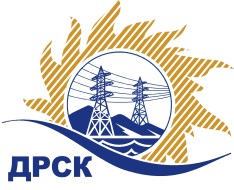 Акционерное Общество«Дальневосточная распределительная сетевая  компания»Протокол № 294/УКС-ВПЗаседания закупочной комиссии по выбору победителя по открытому  запросу цен на право заключения договора: «Мероприятия по строительству и реконструкции для технологического присоединения потребителей (в том числе ПИР) а территории филиала «ЭС ЕАО» (ООО «Лидер», ЕАО, Ленинский р-н, Чурки с.8300 м на северо-восток»  закупка  2027 раздел 2.1.1  ГКПЗ 2017 г.СПОСОБ И ПРЕДМЕТ ЗАКУПКИ: Открытый запрос цен «Мероприятия по строительству и реконструкции для технологического присоединения потребителей (в том числе ПИР) а территории филиала «ЭС ЕАО» (ООО «Лидер», ЕАО, Ленинский р-н, Чурки с.8300 м на северо-восток»  закупка  2027Планируемая стоимость лота в ГКПЗ АО «ДРСК» составляет: 8 047 790,00  руб. без учета НДС.ПРИСУТСТВОВАЛИ: члены постоянно действующей Закупочной комиссии АО «ДРСК»  2-го уровня.ВОПРОСЫ, ВЫНОСИМЫЕ НА РАССМОТРЕНИЕ ЗАКУПОЧНОЙ КОМИССИИ: О  рассмотрении результатов оценки заявок Участников.О признании заявок соответствующими условиям Документации о закупкеОб итоговой ранжировке заявокО выборе победителя открытого  запроса цен.РЕШИЛИ:ВОПРОС 1 «О рассмотрении результатов оценки заявок Участников»Признать объем полученной информации достаточным для принятия решения.Принять цены, полученные на процедуре вскрытия конвертов с заявками участников.ВОПРОС 2 «О признании заявок соответствующими условиям Документации о закупке»Признать заявки ООО "ЭНЕРГОСИСТЕМА АМУР" (675000, Россия, Амурская область, г. Благовещенск, ул. Красноармейская, д. 102, литер А), ООО "Сельэлектрострой" (679015, Россия, Еврейская автономная обл., г. Биробиджан, ул. Советская, д. 127 В),  ООО "Электросервис" (ЕАО г. Биробиджан ул Миллера 8б) соответствующими условиям Документации о закупке и принять их к дальнейшему рассмотрению.ВОПРОС 3  «Об итоговой ранжировке заявок»Утвердить итоговую ранжировку заявок:ВОПРОС  4  «О выборе победителя открытого запроса цен»Признать победителем открытого запроса цен «Мероприятия по строительству и реконструкции для технологического присоединения потребителей (в том числе ПИР) а территории филиала «ЭС ЕАО» (ООО «Лидер», ЕАО, Ленинский р-н, Чурки с.8300 м на северо-восток»  участника, занявшего первое место в итоговой ранжировке по степени предпочтительности для заказчика ООО "ЭНЕРГОСИСТЕМА АМУР"  (МСП) (675000, Россия, Амурская область, г. Благовещенск, ул. Красноармейская, д. 102, литер А) на условиях:  Цена: 9 465 332,24  руб. (цена без НДС: 8 021 468,00  руб.). Срок выполнения работ: с момента заключения договора до 30.06.2017 г.  Условия оплаты: в течение 30 календарных дней с момента подписания актов выполненных работ, на основании предоставленных Подрядчиком счетов фактур. Окончательный расчёт в течение 30 календарных дней с даты подписания Заказчиком акта приёмки законченного строительством объекта, по  форме КС- 11 или КС-14. Гарантийные обязательства: Гарантия на своевременное и качественное выполнение работ, а также на устранения дефектов, возникших по его вине (гарантийный срок эксплуатации результата работ),  составляет 60 (шестьдесят) месяцев  с момента подписания акта сдачи приёмки  Объекта в эксплуатацию. Гарантия на материалы и оборудование, поставляемое Подрядчиком  не менее 60  (шестьдесят) месяцев с момента сдачи Объекта в эксплуатацию. Заявка имеет правовой статус оферты и действительно не менее 120 календарных дней, со дня, следующего за днем проведения процедуры вскрытия конвертов.Исп. Ирдуганова И.Н.397-147irduganova-in@drsk.ru Благовещенск ЕИС № 31704794307« 07» марта 2017 г.№Наименование участника и его адресПредмет заявки на участие в запросе цен1ООО "ЭНЕРГОСИСТЕМА АМУР" (675000, Россия, Амурская область, г. Благовещенск, ул. Красноармейская, д. 102, литер А)Заявка, подана 27.02.2017 в 04:11
Цена: 9 465 332,24 руб. (цена без НДС: 8 021 468,00 руб.)2ООО "Сельэлектрострой" (679015, Россия, Еврейская автономная обл., г. Биробиджан, ул. Советская, д. 127 В)Заявка, подана 27.02.2017 в 04:57
Цена: 9 494 058,16 руб. (цена без НДС: 8 045 812,00 руб.)3ООО "Электросервис" (ЕАО г. Биробиджан ул Миллера 8б)Заявка, подана 26.02.2017 в 09:28
Цена: 9 496 392,20 руб. (цена без НДС: 8 047 790,00 руб.)Место в итоговой ранжировкеНаименование участника и его адресЦена заявки на участие в закупке, руб. без учета НДС1 местоООО "ЭНЕРГОСИСТЕМА АМУР" (675000, Россия, Амурская область, г. Благовещенск, ул. Красноармейская, д. 102, литер А)8 021 468,002 местоООО "Сельэлектрострой" (679015, Россия, Еврейская автономная обл., г. Биробиджан, ул. Советская, д. 127 В)8 045 812,003 местоООО "Электросервис" (ЕАО г. Биробиджан ул Миллера 8б)8 047 790,00Ответственный секретарь Закупочной комиссии: Елисеева М.Г. _____________________________